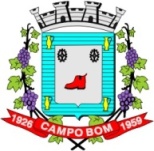 PREFEITURA MUNICIPAL DE CAMPO BOMESTADO DO RIO GRANDE DO SULIlmo. Sr.Prefeito MunicipalVem, mui respeitosamente, a V. S. requerer o que segue: 1.   Aprovação de projeto de construção    -   Área total a construir:       m²    Licença para construção      Regularização de construção    -   Área total a regularizar:       m²      Anteprojeto   -   Área total:       m²      Fusão    -   Nº das matrículas para fusionar:            Desmembramento    -   Nº da matrícula para desmembrar:            Projeto de Loteamento   -   Nº lotes:            Substituição de Projetos   -   Nº projeto a substituir:         Com alteração de área?  Sim    Não      Demolição   -   Unidades a demolir (conferir nº no cadastro imobiliário):      	      Área Total a demolir	:       m²      Reforma   -   Descreva o que será reformado:            Outros:   -        2. Endereço da construção/regularização:       3. Inscrição do Imóvel na Prefeitura:       	  Bairro:          Quadra:           Lote:       	r.i..:      4. Tipo de ocupação:             Industrial             Comercial             ResidencialDeclaro ciência do seguinte: Durante o acompanhamento da execução da obra e/ou revisão de projetos aprovados, havendo constatação que a obra está APTA para receber o Habite-se, o mesmo será expedido de ofício pelo Setor de Fiscalização e, posteriormente, enviado ao proprietário.Nestes termos, pede deferimento.	Campo Bom, 10 de janeiro de 2020.______________________________DADOS DO PROPRIETÁRIODADOS DO PROPRIETÁRIODADOS DO PROPRIETÁRIODADOS DO PROPRIETÁRIODADOS DO PROPRIETÁRIONOME ou RAZÃO SOCIALNOME ou RAZÃO SOCIAL CPF         cnpj CPF         cnpj CPF         cnpjENDEREÇOENDEREÇOENDEREÇOENDEREÇOENDEREÇOBAIRROMUNICÍPIOMUNICÍPIOCEPCEPE-MAILTELEFONE PARA CONTATO(  )     TELEFONE PARA CONTATO(  )     TELEFONE PARA CONTATO(  )     TELEFONE PARA CONTATO(  )     DADOS DO RESPONSÁVEL TÉCNICODADOS DO RESPONSÁVEL TÉCNICODADOS DO RESPONSÁVEL TÉCNICODADOS DO RESPONSÁVEL TÉCNICODADOS DO RESPONSÁVEL TÉCNICONOME ou RAZÃO SOCIALNOME ou RAZÃO SOCIALNOME ou RAZÃO SOCIALNOME ou RAZÃO SOCIALcrea/cauCPF          CNPJPOSSUI ALVARÁ NO MUNICÍPIO DE CAMPO BOM?  sIM – Inscrição municipal:                  NÃOPOSSUI ALVARÁ NO MUNICÍPIO DE CAMPO BOM?  sIM – Inscrição municipal:                  NÃOPOSSUI ALVARÁ NO MUNICÍPIO DE CAMPO BOM?  sIM – Inscrição municipal:                  NÃOPOSSUI ALVARÁ NO MUNICÍPIO DE CAMPO BOM?  sIM – Inscrição municipal:                  NÃOE-MAILTELEFONE PARA CONTATO(  )     TELEFONE PARA CONTATO(  )     TELEFONE PARA CONTATO(  )     TELEFONE PARA CONTATO(  )     